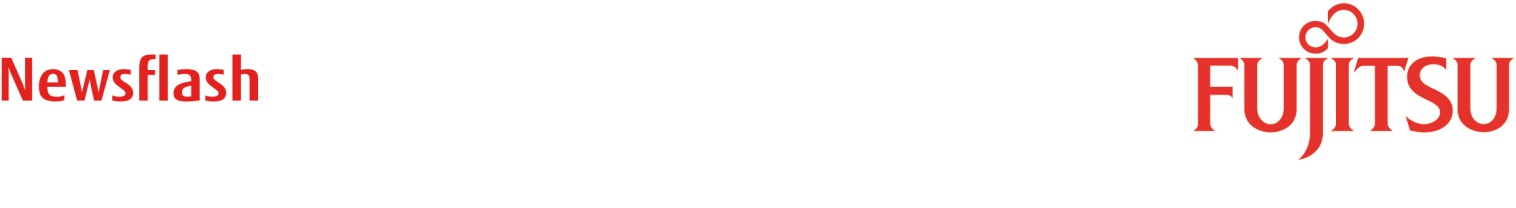 Fujitsu Sverige18 juli, 2014Fujitsu lanserar kompakt och kraftfulla servrar för kontoret och butiken Stockholm, 18 juli, 2014 – Fujitsu lanserar Business Centric Data Center-lösningar som förutser specifika affärsbehov som miljontals små och medelstora företag har. De tre nya medlemmarna i FUJITSU Server PRIMERGY familjen är en del av den modulära ICT-arkitektur som företag kan använda för att bygga upp sina verksamheter – vare sig det gäller i datacentret, på plats i kontoret eller på verkstadsgolvet.PRIMERGY TX1320 M1 passar i butiker och utställningslokaler då den är liten och tyst. Den kan smidigt  förvaras under disken, samtidigt som den är skalbar och kan manageras på distans. PRIMERGY TX1320 M1 kan även integreras i små telekommunikationsrack för att erbjuda back-end telefoni för mindre företag och filialer. Idag är många telefonsystem eller industri/maskinstyrningssystem beroende av speciella och ofta dyra kontrollerkort. Med stöd för PCI-kort (via adapter) kan kunder fortsätta att använda kontrollerkorten som en del av ett moderniserat system, baserat på nya PRIMERGY TX1330 M1. För övervakningslösningar på nätet eller vid broadcastproduktioner måste rörlig bild processas för att kunna användas på olika enheter och möta en mängd olika krav på analys och lagring. Med racksystemet PRIMERGY RX1330 M1 som stödjer Intels pGFX Server Graphics ökar prestandan för mediaprocesser.Pris och tillgänglighetFUJITISU Server PRIMERGY-familjen av x86 moln, rack-och tornsystem är tillgängligt via Fujitsu och distributionspartners. De nya systemen kommer att bli beställningsbara och tillgängliga från augusti 2014. Priserna varierar beroende på modell och konfiguration.FUJITSU Server PRIMERGY TX1330 M1Expanderbara allroundservrar för små och medelstora företag Tyst och kompakt - perfekt för kontor, butiker eller visningslokalerOptimerad för klassiska serveruppgifter som affärsapplikationer, filer, utskrifter eller databaser PRIMERGY TX1330 M1 är en robust och kostnadseffektiv server för små och medelstora företag eller filialer. Den erbjuder hög prestanda med Intel® Xeon®-processor E3 och skalbarhet genom hot-plug-lagringsenheter. Den valbara redundana strömförsörjningen och ett urval av olika RAID-styrenheter säkerställer hög tillgänglighet och trygghet. Stödet för äldre PCI-adapterkort gör PRIMERGY TX1330 M1 även väl lämpad för speciallösningar, som till exempel telefon- och säkerhetssystem. Dessutom ger Fujitsu ServerView Suite support för administratörer vid serverinstallation, driftsättning och administration. 
FUJITSU Server PRIMERGY TX1320 M1Liten formfaktor: idealisk för små kontor, vid kassan eller i rack för telefonsystemLåg ljudnivå för tyst drift i kontor eller vid kassorLitet systemet med full serverprestanda och hanterbarhet PRIMERGY TX1320 M1 är en server utvecklad för miljöer där utrymmet, serverfunktioner och en låg ljudnivå är avgörande faktorer. Den ultrakompakta tornservern är idealisk för butikslokaler, kontor, eller i andra sammanhang där strikt rättslig kontroll krävs så som medicinska, juridiska eller finansiella tjänster. Med fullständiga serverhanteringsfunktioner kan systemet enkelt integreras i befintliga IT-infrastrukturer eller administreras på distans. Trots sin storlek har PRIMERGY TX1320 M1 en hög prestanda med Intel® Xeon®-processor E3, upp till fyra lagringsenheter och en valfri säkerhetskopieringsenhet. FUJITSU Server PRIMERGY RX1330 M1Flexibel grund för infrastruktursuppgifter med upp till 10 x SFF HDDs för en omfattande lagring lokaltCool-safe Advanced Thermal Design möjliggör drift i höga temperaturer vilket ger lägre kostnader för kylning Rackservern PRIMERGY RX1330 M1 är en instegsmodell med mono-socket som passar mindre instegskostnad som samtidigt möjliggör en omfattande uppsättning av valfria expansioner för att tillgodose individuella behov. Rackservern passar för fil-, infrastruktur- och kommunikationsapplikationer genom att leverera upp till 32 GB RAM, tre PCIe-platser och upp till tio hårddiskar. Servern möjliggör även individuella konfigurationer med en omfattande uppsättning av valfria funktioner så som hot-plug nätaggregat, RAID-kontroller och stöd för pGFX integrerad servergrafik för snabbare mediebearbetning. Genom energieffektivitet och möjlighet till drift i högre omgivningstemperaturer, bidrar PRIMERGY RX1330 M1 även till mycket låga driftskostnader. Fujitsu ServerView Suite och fjärrhanteringsfunktioner (IRMC S4) förenklar administrationen.Mer information om de nya modellerna finns här:http://www.fujitsu.com/fts/products/computing/servers/primergy/tower/tx1330m1/index.html http://www.fujitsu.com/fts/products/computing/servers/primergy/tower/tx1320m1/index.html http://www.fujitsu.com/fts/products/computing/servers/primergy/rack/rx1330m1/index.html 
Kontaktpersoner Susanne Carlsson, PR-ansvarig tel. 08-793 70 34e-mail: susanne.carlsson@se.fujitsu.comHenrik Nohrborg, Product Manager Servertel. 08-793 73 29e-mail: henrik.nohrborg@se.fujitsu.com Om FujitsuFujitsu i Sverige är en ledande leverantör av tjänster, lösningar och produkter inom IT och kommunikation.  Fujitsu erbjuder outsourcing, konsulttjänster samt en heltäckande portfölj av IT-lösningar, såväl i Sverige och Norden som globalt. Svenska Fujitsu har närmare 1 100 anställda och kontor över hela landet. Kunder finns inom såväl den privata som offentliga sektorn; bland annat inom bank och finans, detaljhandel, industri, telekom samt centrala myndigheter. Fujitsu Sverige är en del av Fujitsu-gruppen, ett av världens största IT-företag med drygt 170 000 anställda globalt i över 100 länder och med huvudkontor i Tokyo, Japan. Fujitsu Limited (TSE:6702) rapporterade en konsoliderad intäkt på 4,4 biljoner yen (47 miljarder USD) för räkenskapsåret som avslutades den 31 mars 2013. Fujitsu prioriterar miljöarbetet – ett exempel är datorer certifierade för den Nordiska Svanen samt EnergyStar-anpassade servrar. För mer information vänligen besök: http://se.fujitsu.com